附件 2参会论文编辑体例要求1．中英文标题中文标题应与英译相互对应（字体： 黑体，加粗，三号）。2.摘要摘录文稿核心语句，集中凝练地涵盖全文主旨，字数约 150—200 字左右。 （摘要两个字的格式： 黑体，常规，小四，中间空两格）3.关键词选取 3—5 个集中反映内容主旨的名词术语。（关键词的格式： 黑体，常规， 小四）4.正文撰写要求（1） 各级标题应简洁凝练，反映主题；（2） 各级标题序号按照： 一、/(一)/1./(1)/①/A /a 等的顺序编排；（3） 正文用规范汉字进行撰写，除涉及的古文字和参考文献中引用的外文 文献之外，均采用简体中文撰写；（4） 除各级标题外，（正文统一使用小 4 号宋体）。（5） 段落： 行距： 单倍行距,段前： 24 磅,段后： 18 磅,对齐方式： 居中对 齐；5.参考文献或注释（1） 一律采用页下注格式，文末不再出现参考文献；（2） 注码采用“①、②、③……”形式，标注在所注文字的右上角；（3） 若是对具体文字的注释，注码要紧随其后； 若是对一句话的注释，注 码要标注在句末标点后；（4） 页下脚注文字使用小五号楷体；（5） 不同文献标注内容与格式：  中文著作  著（编） 者姓名：《图书名称》，出版社出版年，第 X 页。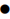   古代文献 [朝代]著作姓名，校注者： 《图书名称》，出版社出版年， 第 X 页 。  译著图书 [国籍]著者姓名，译者：《图书名称》，出版社出版年，第 X 页 。  中文期刊 作者姓名：《论文名称》，《期刊名称》 XXXX 年第 X 期。  国外出版的中文期刊 [国籍]姓名：《论文名称》，《期刊名称》 XXXX 年第 X 期。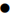   外文著作或期刊：著录内容、顺序同上，但著作名或题名要用斜体。如著作： Hans J. Morgenthau, Politics amongNations:TheStruglefor PowerandPeace, 6th  ed., New York: Alfred A. Knopf, 1985, pp. 389-392. （单页用 p.）文章 ：Joseph S. Nye, “ Nuclear Learning and US-Soviet Security Regimes, ” InternationalOrganization, Vol. 41, No. 2, 1987, p. 4.（期 刊名用斜体； 41 表示卷号） 报纸文章或报道：《题目》，《报纸名称》 年月日第 X 版。若为国外出 版的中文报纸，可在报纸名称前用[ ]注明期刊出版国家。  引用著作或文集中的文章： 文章作者：《文章题目》，转引自著者或 主编：《著作或文集名称》（卷次），出版社出版年，第 X 页。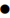 6.作者简介姓名、出生年、性别、籍贯、工作单位、职务、职称、学位、邮箱地址、 手机电话等信息。【位于文末】